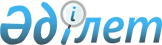 О внесении изменений в решение областного маслихата от 10 декабря 2008 года № 10/116 "Об областном бюджете на 2009 год"Решение Мангистауского областного маслихата № 15/185 от 19 июня 2009 года. Зарегистрировано Департаменом юстиции Мангистауской области № 2049 от 19 июня 2009 года

      В соответствии с Бюджетным кодексом Республики Казахстан и Законом Республики Казахстан от 23 января 2001 года «О местном государственном управлении и самоуправлении в Республике Казахстан» областной маслихат РЕШИЛ:

      1. Внести в решение областного маслихата от 10 декабря 2008 года № 10/116 "Об областном бюджете на 2009 год" (зарегистрировано в Реестре государственной регистрации нормативных правовых актов за № 2034, опубликовано в газете "Огни Мангистау" от 13 декабря 2008 года № 203-204; решение областного маслихата от 30 января 2009 года № 12/144 «О внесении изменений и дополнений в решение областного маслихата от 10 декабря 2008 года № 10/116 «Об областном бюджете на 2009 год», зарегистрировано в Реестре государственной регистрации нормативных правовых актов за № 2041, опубликовано в газете "Огни Мангистау" от 24 февраля 2009 года № 32; решение областного маслихата от 10 апреля 2009 года № 13/159 «О внесении изменений в решение областного маслихата от 10 декабря 2008 года № 10/116 «Об областном бюджете на 2009 год», зарегистрировано в Реестре государственной регистрации нормативных правовых актов за № 2043, опубликовано в газете "Огни Мангистау" от 28 апреля 2009 года № 73); решение областного маслихата от 06 мая 2009 года № 14/178 «О внесении изменений и дополнений в решение областного маслихата от 10 декабря 2008 года № 10/116 «Об областном бюджете на 2009 год», зарегистрировано в Реестре государственной регистрации нормативных правовых актов за № 2044, опубликовано в газете "Огни Мангистау" от 14 мая 2009 года № 82 - 83); следующие изменения и дополнения:

      Утвердить областной бюджет на 2009 год согласно приложению 1 в следующих объемах:

      1) доходы - 50 077 941 тысячи тенге, в том числе по:

      налоговым поступлениям – 25 242 776 тысяч тенге;

      неналоговым поступлениям – 1 116 487 тысяч тенге;

      поступлениям от продажи основного капитала - 500 тысяч тенге;

      поступлениям трансфертов – 23 718 178 тысяч тенге;

      2) затраты - 50 769 022 тысяч тенге;

      3) чистое бюджетное кредитование – 487 194 тысячи тенге, в том числе:

      бюджетные кредиты – 665 571 тысяча тенге;

      погашение бюджетных кредитов – 178 377 тысяч тенге;

      4) сальдо по операциям с финансовыми активами – 776 335 тысяч тенге, в том числе:

      приобретение финансовых активов – 776 335 тысяч тенге;

      поступления от продажи финансовых активов государства – 0 тенге;

      5) дефицит (профицит) бюджета – 1 954 610 тысяч тенге;

      6) финансирование дефицита (использование профицита) бюджета – 1 954 610 тысяч тенге, в том числе:

      поступление займов – 200 000 тысяч тенге;

      погашение займов – 0 тенге;

      используемые остатки бюджетных средств – 1 754 610 тысяч тенге;

      в пункте 2:

      в подпункте 1):

      в строках:

      «Бейнеускому району» цифры «100» заменить цифрами «75,7»;

      «Каракиянскому району» цифры «100» заменить цифрами «0»;

      «Мангистаускому району» цифры «100» заменить цифрами «0»;

      «Мунайлинскому району» цифры «78,4» заменить цифрами «90,7»;

      «Тупкараганскому району» цифры «100» заменить цифрами «0»;

      «городу Актау» цифры «12,6» заменить цифрами «18,3»;

      «городу Жанаозен» цифры «80,1» заменить цифрами «83,3».

      в подпунктах 2, 3, 4 и 5:

      в строках:

      «Каракиянскому району» цифры «100» заменить цифрами «0»;

      «Мангистаускому району» цифры «100» заменить цифрами «0»;

      «Тупкараганскому району» цифры «100» заменить цифрами «0»;

      в подпункте 6):

      «Бейнеускому району» цифры «100» заменить цифрами «77,4»;

      «Каракиянскому району» цифры «100» заменить цифрами «0»;

      «Мангистаускому району» цифры «100» заменить цифрами «0»;

      «Мунайлинскому району» цифры «80,8» заменить цифрами «93,2»;

      «Тупкараганскому району» цифры «100» заменить цифрами «0»;

      «городу Актау» цифры «14,4» заменить цифрами «16,6»;

      «городу Жанаозен» цифры «79,7» заменить цифрами «83,6».

      в пункте 3:

      цифры «1 015 134» заменить цифрами «714 139»;

      цифры «373 973» заменить цифрами «72 978»;

      в пункте 4:

      цифры «1 633 773» заменить цифрами «2 809 835»;

      цифры «504 635» заменить цифрами «596 343»;

      цифры «1 129 138» заменить цифрами «2 213 492»;

      в пункте 6:

      цифры "1273671" заменить цифрой "0" и исключить абзацы 1-4.

      в пункте 8:

      цифры «490 493» заменить цифрами «486 172»;

      цифры «219 298» заменить цифрами «214 977»;

      в пункте 11:

      цифры «288 161» заменить цифрами «292 519»;

      приложения 1, 6 и 12 к указанному решению изложить в новой редакции согласно приложениям 1, 6 и 12 настоящего решения.

      2. Настоящее решение вводится в действие с 1 января 2009 года.

ПРИЛОЖЕНИЕ 1

к решению областного маслихата

от 19 июня 2009 года № 15/185 Областной бюджет на 2009 год

ПРИЛОЖЕНИЕ 6

к решению областного маслихата

от 19 июня 2009 года № 15/185 Распределение сумм целевых трансфертов на развитие из областного бюджета бюджетам районов и городов на 2009 год(тыс.тенге)

ПРИЛОЖЕНИЕ 12

к решению областного маслихата

от 19 июня 2009 года № 15/185 Распределение сумм целевых трансфертов на развитие и бюджетных кредитов из республиканского бюджета бюджетам районов и городов на 2009 год на реализацию Государственной программы жилищного строительства на 2008-2010 годы(тыс.тенге)
					© 2012. РГП на ПХВ «Институт законодательства и правовой информации Республики Казахстан» Министерства юстиции Республики Казахстан
				Кат.
Кл
Пдк
Спк
Наименование 
отклонение +/-
Сумма, тыс. тенге
1
2
3
1. ДОХОДЫ50 077 9411HАЛОГОВЫЕ ПОСТУПЛЕHИЯ25 242 77601Подоходный налог10 241 2482Индивидуальный подоходный налог10 241 24803Социальный налог10 275 7601Социальный налог10 275 76005Внутренние налоги на товары, работы и услуги4 725 7682Акцизы03Поступления за использование природных и других ресурсов4 725 7684Сборы за ведение предпринимательской и профессиональной деятельности02HЕHАЛОГОВЫЕ ПОСТУПЛЕHИЯ1 116 48701Доходы от государственной собственности27 0431Поступления части чистого дохода государственных предприятий5 6802Неналоговые поступления от юридических лиц и финансовых учреждений03Дивиденды на государственные пакеты акций, находящиеся в государственной собственности04Доходы на доли участия в юридических лицах, находящиеся в государственной собственности 3 1895Доходы от аренды имущества, находящегося в государственной собственности18 1007Вознаграждения по кредитам, выданным из государственного бюджета748Прочие доходы от государственной собственности002Поступления от реализации товаров (работ, услуг) государственными учреждениями, финансируемыми из государственного бюджета31 3071Поступления от реализации товаров (работ, услуг) государственными учреждениями, финансируемыми из государственного бюджета31 30703Поступления денег от проведения государственных закупок, организуемых государственными учреждениями, финансируемыми из государственного бюджета4201Поступления денег от проведения государственных закупок, организуемых государственными учреждениями, финансируемыми из государственного бюджета42004Штрафы, пеня, санкции, взыскания, налагаемые государственными учреждениями, финансируемыми из государственного бюджета, а также содержащимися и финансируемыми из бюджета (сметы расходов) Национального Банка Республики Казахстан01Штрафы, пеня, санкции, взыскания, налагаемые государственными учреждениями, финансируемыми из государственного бюджета, а также содержащимися и финансируемыми из бюджета (сметы расходов) Национального Банка Республики Казахстан006Прочие неналоговые поступления1 057 7171Прочие неналоговые поступления1 057 7173ПОСТУПЛЕНИЯ ОТ ПРОДАЖИ ОСНОВНОГО КАПИТАЛА50001Продажа государственного имущества, закрепленного за государственными учреждениями5001Продажа государственного имущества, закрепленного за государственными учреждениями5004ПОСТУПЛЕНИЯ ТРАНСФЕРТОВ23 718 17801Трансферты из нижестоящих органов государственного управления2 814 0602Трансферты из районных (городских) бюджетов2 814 06002Трансферты из вышестоящих органов государственного управления20 904 1181Трансферты из республиканского бюджета20 904 118Фгр
Адм
Пр.
Ппр
Наименование 
отклонение +/-
Сумма, тыс. тенге
1
2
3
2. ЗАТРАТЫ50 769 02201Государственные услуги общего характера702 153110Аппарат маслихата области27 822001Обеспечение деятельности маслихата области27 822120Аппарат акима области525 747001Обеспечение деятельности акима области305 118003Аппараты местных органов302 118007Повышение квалификации государственных служащих2 000008Капитальный ремонт зданий, помещений и сооружений государственных органов009Материально-техническое оснащение государственных органов1 000002Создание информационных систем220 629257Управление финансов области95 901001Обеспечение деятельности управления финансов80 487003Аппараты местных органов79 847007Повышение квалификации государственных служащих140009Материально-техническое оснащение государственных органов500009Организация приватизации коммунальной собственности5 230010Учет, хранение, оценка и реализация имущества, поступившего в коммунальную собственность10 184258Управление экономики и бюджетного планирования области52 683001Обеспечение деятельности управления экономики и бюджетного планирования52 68302Оборона60 575250Управление по мобилизационной подготовке, гражданской обороне и организации предупреждения и ликвидации аварий и стихийных бедствий области60 575001Обеспечение деятельности управления по мобилизационной подготовке, гражданской обороне и организации предупреждения и ликвидации аварий и стихийных бедствий14 843003Мероприятия в рамках исполнения всеобщей воинской обязанности13 532004Мероприятия гражданской обороны областного масштаба2 200005Мобилизационная подготовка и мобилизация областного масштаба30 00003Общественный порядок, безопасность, правовая, судебная, уголовно-исполнительная деятельность2 253 427252Исполнительный орган внутренних дел, финансируемый из областного бюджета2 148 455001Обеспечение деятельности исполнительного органа внутренних дел, финансируемого из областного бюджета2 025 972002Охрана общественного порядка и обеспечение общественной безопасности на территории области120 878003Поощрение граждан, участвующих в охране общественного порядка1 605271Управление строительства области104 972003Развитие объектов органов внутренних дел 104 97204Образование6 806 037252Исполнительный орган внутренних дел, финансируемый из областного бюджета50 866007Повышение квалификации и переподготовка кадров50 866253Управление здравоохранения области114 861003Повышение квалификации и переподготовка кадров28 200043Подготовка специалистов в организациях технического и профессионального, после среднего образования79 706060Подготовка и переподготовка кадров6 955260Управление туризма, физической культуры и спорта области445 190006Дополнительное образование для детей445 190261Управление образования области4 993 201001Обеспечение деятельности управления образования36 280003Общеобразовательное обучение по специальным образовательным учебным программам210 212005Приобретение и доставка учебников, учебно-методических комплексов для областных государственных учреждений образования20 188006Общеобразовательное обучение одаренных детей в специализированных организациях образования142 808007Проведение школьных олимпиад, внешкольных мероприятий и конкурсов областного масштаба210 741008Капитальный, текущий ремонт объектов образования в рамках реализации стратегии региональной занятости и переподготовки кадров198 956009Целевые текущие трансферты бюджетам районов (городов областного значения) на капитальный, текущий ремонт объектов образования в рамках реализации стратегии региональной занятости и переподготовки кадров1 122 524010Повышение квалификации и переподготовка кадров54 502011Обследование психического здоровья детей и подростков и оказание психолого- медико-педагогической консультативной помощи населению38 585012Реабилитация и социальная адаптация детей и подростков с проблемами в развитии16 460018Целевые текущие трансферты бюджетам районов (городов областного значения) на содержание вновь вводимых объектов образования530 468024Подготовка специалистов в организациях технического и профессионального образования1 251 814025Подготовка специалистов в организациях после среднего образования026Целевые текущие трансферты бюджетам районов (городов областного значения) на внедрение новых технологии государственной системы в сфере образования76 289029Методическая работа12 157048Целевые текущие трансферты бюджетам районов (городов областного значения) на оснащения учебным оборудованием кабинетов физики, химии, биологии в государственных учреждениях основного среднего и общего среднего образования94 228058Целевые текущие трансферты бюджетам районов (городов областного значения) на создание лингафонных и мультимедийных кабинетов в государственных учреждениях начального, основного среднего и общего среднего образования132 984060Подготовка и переподготовка кадров721 087113Трансферты из местных бюджетов122 918271Управление строительства области1 201 919004Целевые трансферты на развитие бюджетам районов (городов областного значения) на строительство и реконструкцию объектов образования772 420037Строительство и реконструкция объектов образования 429 49905Здравоохранение11 912 815253Управление здравоохранения области10 236 814001Обеспечение деятельности управления здравоохранения50 450002Капитальный, текущий ремонт объектов здравоохранения в рамках реализации стратегии региональной занятости и переподготовки кадров891 639004Оказание стационарной медицинской помощи по направлению специалистов первичной медико-санитарной помощи и организаций здравоохранения3 937 772005Производство крови, ее компонентов и препаратов для местных организаций здравоохранения77 184006Охрана материнства и детства68 029007Пропаганда здорового образа жизни61 651008Реализация мероприятий по профилактике и борьбе со СПИД-ом в Республике Казахстан8 771009Оказание медицинской помощи лицам, страдающим социально значимыми заболеваниями и заболеваниями, представляющими опасность для окружающих1 619 167010Оказание первичной медико-санитарной помощи населению2 028 850011Оказание скорой и неотложной помощи и санитарная авиация486 475012Оказание медицинской помощи населению в чрезвычайных ситуациях52 646013Проведение патологоанатомического вскрытия10 315014Обеспечение лекарственными средствами и специализированными продуктами детского и лечебного питания отдельных категорий населения на амбулаторном уровне306 399016Обеспечение граждан бесплатным или льготным проездом за пределы населенного пункта на лечение19 417017Приобретение тест-систем для проведения дозорного эпидемиологического надзора768018Обеспечение деятельности информационно-аналитических центров13 262019Обеспечение больных туберкулезом противотуберкулезными препаратами74 395020Обеспечение больных диабетом противодиабетическими препаратами38 467021Обеспечение онкологических больных химиопрепаратами123 221022Обеспечение больных с почечной недостаточностью лекарственными средствами, диализаторами, расходными материалами и больных после трансплантации почек лекарственными средствами44 288026Обеспечение факторами свертывания крови при лечении взрослых, больных гемофилией94 894027Централизованный закуп вакцин и других медицинских иммунобиологических препаратов для проведения иммунопрофилактики населения164 918028Содержание вновь вводимых объектов здравоохранения63 836271Управление строительства области1 676 001038Строительство и реконструкция объектов здравоохранения1 676 00106Социальная помощь и социальное обеспечение2 558 027256Управление координации занятости и социальных программ области843 200001Обеспечение деятельности управления координации занятости и социальных программ46 339002Социальное обеспечение престарелых и инвалидов общего типа417 994003Социальная поддержка инвалидов48 650004Создание информационных систем005Капитальный, текущий ремонт объектов социального обеспечения в рамках реализации стратегии региональной занятости и переподготовки кадров4 000011Оплата услуг по зачислению, выплате и доставке пособий и других социальных выплат60020Целевые текущие трансферты бюджетам районов (городов областного значения) на выплату государственной адресной социальной помощи и ежемесячного государственного пособия на детей до 18 лет в связи с ростом размера прожиточного минимума69 006022Целевые текущие трансферты бюджетам районов (городов областного значения) на увеличение норм питания в медико-социальных учреждениях2 000027Целевые текущие трансферты бюджетам районов (городов областного значения) на расширение программы социальных рабочих мест и молодежной практики255 151261Управление образования области231 196015Социальное обеспечение сирот, детей, оставшихся без попечения родителей231 196100Детские дома154 879102Приют для несовершеннолетних детей14 593103Детские деревни семейного типа43 316104Содержание ребенка (детей), переданного патронатным воспитателям18 408271Управление строительства области1 483 631039Строительство и реконструкция объектов социального обеспечения1 483 63107Жилищно-коммунальное хозяйство8 381 304271Управление строительства области3 442 195010Целевые трансферты на развитие бюджетам районов (городов областного значения) на строительство и (или) приобретение жилья государственного коммунального жилищного фонда1 294 000012Целевые трансферты на развитие бюджетам районов (городов областного значения) на развитие, обустройство и (или) приобретение инженерно-коммуникационной инфраструктуры1 943 195030Развитие объектов коммунального хозяйства205 000279Управление энергетики и коммунального хозяйства области4 939 109001Обеспечение деятельности управления энергетики и коммунального хозяйства23 088004Газификация населенных пунктов3 991 711015Целевые текущие трансферты бюджетам районов (городов областного значения) на ремонт инженерно-коммуникационной инфраструктуры и благоустройство населенных пунктов в рамках реализации стратегии региональной занятости и переподготовки кадров201 951016Целевые трансферты на развитие бюджетам районов (городов областного значения) на развитие инженерно-коммуникационной инфраструктуры и благоустройство населенных пунктов в рамках реализации стратегии региональной занятости и переподготовки кадров722 35908Культура, спорт, туризм и информационное пространство1 749 090259Управление архивов и документации области77 542001Обеспечение деятельности управления архивов и документации8 795002Обеспечение сохранности архивного фонда68 747260Управление туризма, физической культуры и спорта области683 682001Обеспечение деятельности управления физической культуры и спорта24 329003Проведение спортивных соревнований на областном уровне19 312004Подготовка и участие членов областных сборных команд по различным видам спорта на республиканских и международных спортивных соревнованиях630 041013Регулирование туристской деятельности10 000262Управление культуры области583 948001Обеспечение деятельности управления культуры23 550003Поддержка культурно-досуговой работы47 029005Обеспечение сохранности историко-культурного наследия и доступа к ним225 587006Капитальный, текущий ремонт объектов культуры в рамках реализации стратегии региональной занятости и переподготовки кадров60 500007Поддержка театрального и музыкального искусства196 555008Обеспечение функционирования областных библиотек30 727263Управление внутренней политики области315 326001Обеспечение деятельности управления внутренней политики103 917002Проведение государственной информационной политики через средства массовой информации161 089003Реализация региональных программ в сфере молодежной политики50 320264Управление по развитию языков области13 416001Обеспечение деятельности управления по развитию языков12 989002Развитие государственного языка и других языков народов Казахстана427271Управление строительства области75 176016Развитие объектов культуры31 891017Развитие объектов спорта42 300018Развитие объектов архивов98509Топливно-энергетический комплекс и недропользование3 698 223279Управление энергетики и коммунального хозяйства области3 698 223007Развитие теплоэнергетической системы3 245 806011Целевые трансферты на развитие бюджетам районов (городов областного значения) на развитие теплоэнергетической системы452 41710Сельское, водное, лесное, рыбное хозяйство, особо охраняемые природные территории, охрана окружающей среды и животного мира, земельные отношения3 278 938251Управление земельных отношений области42 236001Обеспечение деятельности управления земельных отношений20 000003Регулирование земельных отношений22 236254Управление природных ресурсов и регулирования природопользования области284 392001Обеспечение деятельности управления природных ресурсов и регулирования природопользования25 612005Охрана, защита, воспроизводство лесов и лесоразведение26 980008Проведение мероприятий по охране окружающей среды231 800255Управление сельского хозяйства области157 681001Обеспечение деятельности управления сельского хозяйства31 740009Субсидирование стоимости услуг по подаче питьевой воды из особо важных групповых систем водоснабжения, являющихся безальтернативными источниками питьевого водоснабжения46 095010Поддержка племенного животноводства54 750011Поддержка повышения урожайности и качества производимых сельскохозяйственных культур 10 936014Субсидирование стоимости услуг по доставке воды сельскохозяйственным товаропроизводителям3 160020Удешевление стоимости горюче-смазочных материалов и других товарно-материальных ценностей, необходимых для проведения весенне-полевых и уборочных работ11 000258Управление экономики и бюджетного планирования области1 160 694004Целевые текущие трансферты бюджетам районов (городов областного значения) на финансирование социальных проектов в поселках, аулах (селах), аульных (сельских) округах в рамках реализации стратегии региональной занятости и переподготовки кадров1 051 000099Целевые текущие трансферты бюджетам районов (городов областного значения) для реализации мер социальной поддержки специалистов социальной сферы сельских населенных пунктов109 694271Управление строительства области1 633 935022Развитие объектов охраны окружающей среды500 970029Целевые трансферты на развитие бюджетам районов (городов областного значения) на развитие системы водоснабжения1 132 96511Промышленность, архитектурная, градостроительная и строительная деятельность76 692267Управление государственного архитектурно-строительного контроля области22 903001Обеспечение деятельности управления государственного архитектурно-строительного контроля22 903271Управление строительства области37 794001Обеспечение деятельности управления строительства37 794272Управление архитектуры и градостроительства области15 995001Обеспечение деятельности управление архитектуры и градостроительства15 99512Транспорт и коммуникации2 337 964268Управление пассажирского транспорта и автомобильных дорог области2 337 964001Обеспечение деятельности управления пассажирского транспорта и автомобильных дорог24 868002Развитие транспортной инфраструктуры1 024 303003Обеспечение функционирования автомобильных дорог764 115004Субсидирование регулярных внутренних авиа перевозок по решению местных исполнительных органов12 678005Организация пассажирских перевозок по социально значимым межрайонным (междугородним) сообщениям62 000009Целевые текущие трансферты бюджетам районов (городов областного значения) на ремонт и содержание автомобильных дорог районного значения, улиц городов и населенных пунктов в рамках реализации cтратегии региональной занятости и переподготовки кадров400 000113Трансферты из местных бюджетов50 00013Прочие575 353257Управление финансов области292 519012Резерв местного исполнительного органа области 292 519258Управление экономики и бюджетного планирования области237 870003Разработка технико-экономического обоснования местных бюджетных инвестиционных проектов (программ) и проведение его экспертизы237 870265Управление предпринимательства и промышленности области44 964001Обеспечение деятельности управления предпринимательства и промышленности44 96415Трансферты6 378 424257Управление финансов области6 378 424006Бюджетные изъятия5 342 114007Субвенции714 139011Возврат неиспользованных (недоиспользованных) целевых трансфертов1 531024Целевые текущие трансферты в вышестоящие бюджеты в связи с передачей функций государственных органов из нижестоящего уровня государственного управления в вышестоящий320 6403. ЧИСТОЕ БЮДЖЕТНОЕ КРЕДИТОВАНИЕ487 194Бюджетные кредиты665 57107Жилищно-коммунальное хозяйство365 571271Управление строительства области365 571009Кредитование бюджетов районов (городов областного значения) на строительство и (или) приобретение жилья365 57113Прочие300 000265Управление предпринимательства и промышленности области300 000013Кредитование дочерних организаций АО «НУХ «КазАгро» для финансирования малого и среднего бизнеса и микрокредитования сельского населения300 000Кат.
Кл
Пдк
Спк
Наименование 
Сумма, тыс. тенге
1
2
3
5ПОГАШЕНИЕ БЮДЖЕТНЫХ КРЕДИТОВ178 37701Погашение бюджетных кредитов178 3771Погашение бюджетных кредитов, выданных из государственного бюджета178 377Фгр
Адм
Пр
Ппр
Наименование 
Сумма, тыс. тенге
1
2
3
4. САЛЬДО ПО ОПЕРАЦИЯМ С ФИНАНСОВЫМИ АКТИВАМИ776 335Приобретение финансовых активов776 33513Прочие776 335257Управление финансов области776 335005Формирование или увеличение уставного капитала юридических лиц776 335Наименование
Сумма, тыс. тенге
1
2
3
5. ДЕФИЦИТ (ПРОФИЦИТ) БЮДЖЕТА-1 954 6106. ФИНАНСИРОВАНИЕ ДЕФИЦИТА (ИСПОЛЬЗОВАНИЕ ПРОФИЦИТА) БЮДЖЕТА1 954 610№ п/пНаименование Всего расходов, в том числе:на развитие объектов образованияна развитие и обустройство инженерно-коммуникационной инфраструктурыАБ123Всего по области486 172214 977271 1951.Каракиянский район225 19554 000171 1952.Тупкараганский район160 977160 9773.город Жанаозен100 000100 000№ п/пНаиме- нование Все-го рас-хо- дов, в том чис-ле:На строи- тельст-во жилья госу- дарст- венного комму- нально-го жилищ- ного фондана строи-тельство двух 20-кв. жилых домов для работ-ников бюджетных организаций и моло- дых семей г. Жана- озенНа кредито-вание строи- тельства и приобре-тения жилья для работни-ков организаций образования и здраво- охране- ния, строи- тельство которых реали- зуется в рамках проекта «100 школ и 100 больниц»На развитие и благоустройство инженерно-коммуникацион-ной инфраструктурыНа развитие и благоустройство инженерно-коммуникацион-ной инфраструктурыНа развитие и благоустройство инженерно-коммуникацион-ной инфраструктуры№ п/пНаиме- нование Все-го рас-хо- дов, в том чис-ле:На строи- тельст-во жилья госу- дарст- венного комму- нально-го жилищ- ного фондана строи-тельство двух 20-кв. жилых домов для работ-ников бюджетных организаций и моло- дых семей г. Жана- озенНа кредито-вание строи- тельства и приобре-тения жилья для работни-ков организаций образования и здраво- охране- ния, строи- тельство которых реали- зуется в рамках проекта «100 школ и 100 больниц»Сумма расходовв том числев том числе№ п/пНаиме- нование Все-го рас-хо- дов, в том чис-ле:На строи- тельст-во жилья госу- дарст- венного комму- нально-го жилищ- ного фондана строи-тельство двух 20-кв. жилых домов для работ-ников бюджетных организаций и моло- дых семей г. Жана- озенНа кредито-вание строи- тельства и приобре-тения жилья для работни-ков организаций образования и здраво- охране- ния, строи- тельство которых реали- зуется в рамках проекта «100 школ и 100 больниц»Сумма расходовна раз-ви- тие и обустройство инженерно-коммуникацион-ной инф-рас-труктурына ремонт и реконст-рукцию инженер-ных сетейАБ1234567Всего по облас-ти3 166 000594 000700 000200 0001 672 0001 515 000157 0001.Бейнеу-ский район363 088363 088363 0882.Кара- киянс- кий район75 72175 72175 7213.Мангис-тауский район200 000200 000200 0004.Мунай- линский район238 10412 025226 079226 0795.Тупкараганский район328 912139 000189 912189 9126.Город Актау1 186 975594 00048 975544 000387 000157 0007.Город Жана- озен 773 200700 00073 20073 200